	     	Instituto Nuestra Señora del Huerto Nª 8070 - Orán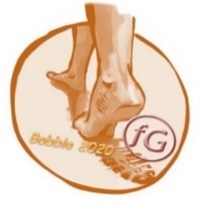 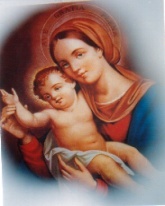 		“Caminemos juntos compartiendoNuestro Fuego”PROYECTO INTEGRADOMATERIAS:EcologíaGeografía AmbientalLengua y LiteraturaGeografíaCURSOS: 4° Año B y CDOCENTES:Aillon RamonaVillalba TemiMontero NataliaBejarano Beatriz PROYECTO: LA NATURALEZA HABLAActividadesTe proponemos observar los siguientes videos, y leer los informesVideohttps://www.youtube.com/watch?v=5gQUo_P22sM&feature=youtu.behttps://www.youtube.com/watch?v=Ls8wpOtH5SQ&feature=youtu.behttps://youtu.be/5Aq7hZ_L7vchttps://youtu.be/HXHMxlgGTSsArtículoshttps://www.un.org/es/observances/environment-dayhttps://www.un.org/es/observances/biological-diversity-dayhttps://www.diainternacionalde.com/ficha/dia-internacional-diversidad-biologicaLuego de analizar los videos y los artículos te invitamos a reflexionar en torno a (Selecciona un solo tema)LA BIODIVERSIDAD: PRESERVACION Y RESTAURACIONLA NATURALEZA HABLA: ESTAMOS AL BORDE DEL COLAPSOES HORA DE ACTUAR POR LA NATURALEZALA NATURALEZA EN TIEMPO DE PANDEMIADespués de elegir un tema del punto anterior y como actividad final deberán seleccionar una actividad de las abajo propuesta y realizarla en pequeños grupos de trabajo, de a dos o si no puedo trabajo solo… por lo que es importante tener presente que se debe realizar la actividad desde la virtualidad, no necesitan juntarse en ninguna casa recordemos que es importante respetar la cuarentena.Las actividades propuestas son: (solo elijo una)HistorietaTik tokFolletoEntrevistaRealizar una NoticiaPoster PoemaCarta AbiertaCortometrajeObra de teatroIMPORTANTELa actividad debe ser presentada el 24 de JunioLa debe presentar solo un integrante del grupo, consignando el nombre de los compañeros que trabajaron en la producciónLos grupos deben trabajar mediante WhatsApp, zoom etc., y deben mandar captura de pantalla cuando estén debatiendo, analizando y reflexionando sobre la temática. (no hace falta video llamada)Las actividades deben ser CREATIVAS (confiamos en su creatividad)Las Consultas en los horarios acordado con las ProfesorasEl trabajo debe ser enviado mediante Classroom a sus respectivos docentes.	